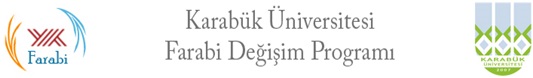 T.C.KARABÜK ÜNİVERSİTESİUluslararası İlişkiler KoordinatörlüğüFARABİ DEĞİŞİM PROGRAMI ÖĞRENCİ İLİŞİK KESME FORMUÖğrencinin;Adı soyadı	:…………………………………………………………………………Sınıfı 		:…………………………………………………………………………Numarası	:…………………………………………………………………………Telefon no 	:…………………………………………………………………………Adresi   	:………………………………………………………………………………………………………………………………Farabi Değişim Programı kapsamında ………………………………. Üniversitesinden Üniversitenizin……………………………………………………………………………………….………………….Fakültesi/MYO………………………..………………………………………… Bölümü………………………………………eğitimimi tamamladım. Farabi öğrenciliğimin sonlanmasından dolayı Katılım Belgemin tarafıma verilmesini arz ederim....../ ….. 20..….                                                                                                                                                        İmza                                                                            İlişiği yoktur.                                                                           Adı,  Soyadı, İmza,  TarihSağlık Kültür ve Spor Daire Başkanlığı(Spor Salonu)Kütüphane ve Döküm. Daire BaşkanlığıSağlık Kültür ve Spor Daire Başkanlığı(Öğrenci Kulüp ve Topluluklar)Uluslararası İlişkiler Koordinatörlüğü